Name/ ім'я: ______________	_	  Datum/ Дата: _______________Запиши числа. Schreibe die Zahlen. 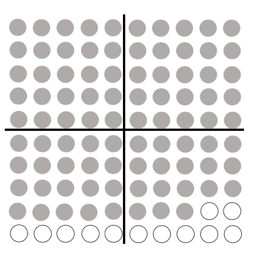 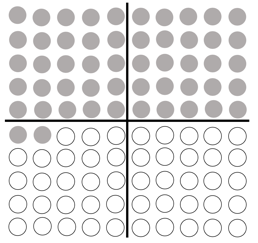 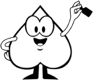 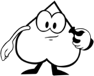 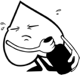   2  Запиши числа. Schreibe die Zahlen.  3  Намалюй числа у розрядах. Zeichne die Zahlbilder.  4  Що це за число? Wie heißt die Zahl?  5  Розклади на сотні, десятки та одиниці.        Zerlege in Zehner und Einer.  6  Запиши числа. Будь уважним!    Notiere die Zahl. Schau genau!